Riviera International Academy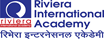 Maijubahal, ChabahilDear Parents/Guardians, 				Date: Ashad 10, 2080Please keep into account the following programme about First Term Examination- 2080 and instruct your wards accordingly:First Term Examination begins :  Ashad 21,2080,ThursdayFirst Term Examination ends: Ashad 28,2080, ThursdayStudents' arrival time:  9:15 A.M.First Term Examination commences at:11:00 A.M.Students' departure time: 1:00 P.M. (Bus departs from school at 1:05 P.M.)Bus picks up the students:  As usual in the morningAdmit Card Distribution: From Ashad  17  to Ashad 20, 2080(No entry into  the examination hall without having admit card) Preparation Leave: Ashad 20,2080, WednesdayReport Card Distribution : Shrawan 13,2080 (From 8:00 AM to 9:30 AM )Term Break: Ashad 29, Friday - Ashad 31, SundaySchool Reopens : Shrawan 1, 2080, Monday Grade I			Examination Schedule Time:  11:00 AM - 1:00 PM			        Note: All ECA examinations will be held on Ashad 15, 2080, Friday									___________Coordinator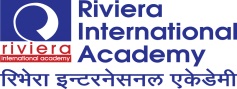 Riviera International AcademyMaijubahal, Chabahil    Dear Parents/Guardians, 				       Date: Ashad 10, 2080Please keep into account the following programme about First Term Examination – 2080 and instruct your wards accordingly:First Term Examination begins :  Ashad 21, 2080, ThursdayFirst Term Examination ends:   Ashad 28, 2080, ThursdayStudents' arrival time:  9:15 A.M.First Term Examination commences at: 11:00 A.M.Students' departure time: 1:00 P.M. (Bus departs from school at 1:05 P.M.)Bus picks up the students:  As usual in the morningAdmit Card Distribution: From Ashad  17  to Ashad 20, 2080(No entry into  the examination hall without having admit card) Preparation Leave: Ashad 20, 2080, WednesdayReport Card Distribution : Shrawan 13, 2080  (From 8:00 AM to 9:30 AM )Term Break: Ashad 29, Friday - Ashad 31, SundaySchool Reopens : Shrawan 1, 2080, Monday  Grade I                           	Examination Schedule  Time:  11:00 AM - 1:00 PM			        Note: All ECA examinations will be held on Ashad 15, 2080, Friday								        ___________         Coordinator			Riviera International AcademyMaijubahal, ChabahilDear Parents/Guardians, 				Date: Ashad 10, 2080Please keep into account the following programme about First Term Examination – 2080 and instruct your wards accordingly:First Term Examination begins :  Ashad 21, 2080, ThursdayFirst Term Examination ends:   Ashad 28, 2080, ThursdayStudents' arrival time:  9:15 A.M.First Term Examination commences at: 11:00 A.M.Students' departure time: 1:00 P.M. (Bus departs from school at 1:05 P.M.)Bus picks up the students:  As usual in the morningAdmit Card Distribution: From Ashad  17  to Ashad 20, 2080(No entry into  the examination hall without having admit card) Preparation Leave: Ashad 20, 2080, WednesdayReport Card Distribution : Shrawan 13, 2080  (From 8:00 AM to 9:30 AM )Term Break: Ashad 29,Friday - Ashad 31, SundaySchool Reopens : Shrawan 1, 2080, Monday    Grade II				Examination Schedule   Time:11:00 AM - 1:00 PMNote: All ECA examinations will be held on Ashad 15, 2080, Friday.								____________								CoordinatorRiviera International AcademyMaijubahal, ChabahilDear Parents/Guardians, 				Date: Ashad 10, 2080Please keep into account the following programme about First Term Examination – 2080 and instruct your wards accordingly:First Term Examination begins :  Ashad 21, 2080, ThursdayFirst Term Examination ends:   Ashad 28, 2080, ThursdayStudents' arrival time:  9:15 A.M.First Term Examination commences at: 11:00 A.M.Students' departure time: 1:00 P.M. (Bus departs from school at 1:05 P.M.)Bus picks up the students:  As usual in the morningAdmit Card Distribution: From Ashad  17  to Ashad 20, 2080(No entry into  the examination hall without having admit card) Preparation Leave: Ashad 20, 2080, WednesdayReport Card Distribution : Shrawan 13, 2080  (From 8:00 AM to 9:30 AM )Term Break: Ashad 29,Friday - Ashad 31, SundaySchool Reopens : Shrawan 1, 2080, Monday    Grade II				Examination Schedule   Time:11:00 AM - 1:00 PMNote: All ECA examinations will be held on Ashad 15, 2080, Friday. 	    							____________								Coordinator			Riviera International AcademyMaijubahal, ChabahilDear Parents/Guardians, 				Date: Ashad 10, 2080Please keep into account the following programme about First Term Examination – 2080 and instruct your wards accordingly:First Term Examination begins :  Ashad 21, 2080, ThursdayFirst Term Examination ends:   Ashad 28, 2080, ThursdayStudents' arrival time:  9:15 A.M.First Term Examination commences at: 11:00 A.M.Students' departure time: 1:00 P.M. (Bus departs from school at 1:05 P.M.)Bus picks up the students:  As usual in the morningAdmit Card Distribution: From Ashad  17  to Ashad 20, 2080(No entry into  the examination hall without having admit card) Preparation Leave: Ashad 20, 2080, WednesdayReport Card Distribution : Shrawan 13, 2080  (From 8:00 AM to 9:30 AM )Term Break: Ashad 29,Friday - Ashad 31, SundaySchool Reopens : Shrawan 1, 2080, MondayGrade III				Examination ScheduleTime:  11:00 AM - 1:00 PMNote: All ECA examinations will be held on Ashad 15, 2080, Friday.	  							 ____________								   CoordinatorRiviera International AcademyMaijubahal, ChabahilDear Parents/Guardians, 				Date: Ashad 10, 2080Please keep into account the following programme about First Term Examination – 2080 and instruct your wards accordingly:First Term Examination begins :  Ashad 21, 2080, ThursdayFirst Term Examination ends:   Ashad 28, 2080, ThursdayStudents' arrival time:  9:15 A.M.First Term Examination commences at: 11:00 A.M.Students' departure time: 1:00 P.M. (Bus departs from school at 1:05 P.M.)Bus picks up the students:  As usual in the morningAdmit Card Distribution: From Ashad  17  to Ashad 20, 2080(No entry into  the examination hall without having admit card) Preparation Leave: Ashad 20, 2080, WednesdayReport Card Distribution : Shrawan 13, 2080  (From 8:00 AM to 9:30 AM )Term Break: Ashad 29,Friday - Ashad 31, SundaySchool Reopens : Shrawan 1, 2080, Monday   Grade III				Examination Schedule   Time:  11:00 AM - 1:00 PMNote: All ECA examinations will be held on Ashad 15, 2080, Friday.								        ____________								          CoordinatorRiviera International AcademyMaijubahal, ChabahilDear Parents/Guardians, 				             Date: Ashad 10, 2080Please keep into account the following programme about First Term Examination – 2080 and instruct your wards accordingly:First Term Examination begins :  Ashad 21, 2080, ThursdayFirst Term Examination ends:   Ashad 28, 2080, ThursdayStudents' arrival time:  9:15 A.M.First Term Examination commences at: 11:00 A.M.Students' departure time: 1:00 P.M. (Bus departs from school at 1:05 P.M.)Bus picks up the students:  As usual in the morningAdmit Card Distribution: From Ashad  17  to Ashad 20, 2080(No entry into  the examination hall without having admit card) Preparation Leave: Ashad 20, 2080, WednesdayReport Card Distribution : Shrawan 13, 2080  (From 8:00 AM to 9:30 AM )Term Break: Ashad 29,Friday - Ashad 31, Sunday School Reopens : Shrawan 1, 2080, MondayGrade IV			Examination ScheduleTime:  11:00 AM - 1:00 PM   Note: All ECA examinations will be held on Ashad 15, 2080, Friday.   ___________CoordinatorRiviera International AcademyMaijubahal, ChabahilDear Parents/Guardians, 				             Date: Ashad 10, 2080Please keep into account the following programme about First Term Examination – 2080 and instruct your wards accordingly:First Term Examination begins :  Ashad 21, 2080, ThursdayFirst Term Examination ends:   Ashad 28, 2080, ThursdayStudents' arrival time:  9:15 A.M.First Term Examination commences at: 11:00 A.M.Students' departure time: 1:00 P.M. (Bus departs from school at 1:05 P.M.)Bus picks up the students:  As usual in the morningAdmit Card Distribution: From Ashad  17  to Ashad 20, 2080(No entry into  the examination hall without having admit card) Preparation Leave: Ashad 20, 2080, WednesdayReport Card Distribution : Shrawan 13, 2080  (From 8:00 AM to 9:30 AM )Term Break: Ashad 29,Friday - Ashad 31, Sunday School Reopens : Shrawan 1, 2080, MondayGrade IV			Examination ScheduleTime:  11:00 AM - 1:00 PM    Note: All ECA examinations will be held on Ashad 15, 2080, Friday.  ___________CoordinatorRiviera International AcademyMaijubahal, ChabahilDear Parents/Guardians, 				              Date: Ashad 10, 2080Please keep into account the following programme about First Term Examination – 2080 and instruct your wards accordingly:First Term Examination begins :  Ashad 21, 2080, ThursdayFirst Term Examination ends:   Ashad 28, 2080, ThursdayStudents' arrival time:  9:15 A.M.First Term Examination commences at: 11:00 A.M.Students' departure time: 1:00 P.M. (Bus departs from school at 1:05 P.M.)Bus picks up the students:  As usual in the morningAdmit Card Distribution: From Ashad  17  to Ashad 20, 2080(No entry into  the examination hall without having admit card) Preparation Leave: Ashad 20, 2080, WednesdayReport Card Distribution : Shrawan 13, 2080  (From 8:00 AM to 9:30 AM )Term Break: Ashad 29,Friday - Ashad 31, Sunday School Reopens : Shrawan 1, 2080, MondayGrade V			Examination ScheduleTime:  11:00 AM - 1:00 PM		Note: All ECA examinations will be held on Ashad 15, 2080, Friday.									___________               								Coordinator   Riviera International AcademyMaijubahal, ChabahilDear Parents/Guardians, 				             Date: Ashad 10, 2080Please keep into account the following programme about First Term Examination – 2080 and instruct your wards accordingly:First Term Examination begins :  Ashad 21, 2080, ThursdayFirst Term Examination ends:   Ashad 28, 2080, ThursdayStudents' arrival time:  9:15 A.M.First Term Examination commences at: 11:00 A.M.Students' departure time: 1:00 P.M. (Bus departs from school at 1:05 P.M.)Bus picks up the students:  As usual in the morningAdmit Card Distribution: From Ashad  17  to Ashad 20, 2080(No entry into  the examination hall without having admit card) Preparation Leave: Ashad 20, 2080, WednesdayReport Card Distribution : Shrawan 13, 2080  (From 8:00 AM to 9:30 AM )Term Break: Ashad 29,Friday - Ashad 31, Sunday School Reopens : Shrawan 1, 2080, MondayGrade V				Examination ScheduleTime:  11:00 AM - 1:00 PM		Note: All ECA examinations will be held on Ashad 15, 2080, Friday.								___________CoordinatorRiviera International AcademyMaijubahal, ChabahilDear Parents/Guardians, 				Date: Ashad 10, 2080Please keep into account the following programme about First Term Examination – 2080 and instruct your wards accordingly:First Term Examination begins :  Ashad 21, 2080, ThursdayFirst Term Examination ends:   Ashad 28, 2080, ThursdayStudents' arrival time:  9:15 A.M.First Term Examination commences at: 11:00 A.M.Students' departure time: 1:00 P.M. (Bus departs from school at 1:05 P.M.)Bus picks up the students:  As usual in the morningAdmit Card Distribution: From Ashad  17  to Ashad 20, 2080(No entry into  the examination hall without having admit card) Preparation Leave: Ashad 20, 2080, WednesdayReport Card Distribution : Shrawan 13, 2080  (From 8:00 AM to 9:30 AM )Term Break: Ashad 29,Friday - Ashad 31, Sunday School Reopens : Shrawan 1, 2080, MondayGrade VI			Examination ScheduleTime:  11:00 AM - 1:00 PM	       Note: All ECA examinations will be held on Ashad 15, 2080, Friday.								___________       CoordinatorRiviera International AcademyMaijubahal, ChabahilDear Parents/Guardians, 				Date: Ashad 10, 2080Please keep into account the following programme about First Term Examination – 2080 and instruct your wards accordingly:First Term Examination begins :  Ashad 21, 2080, ThursdayFirst Term Examination ends:   Ashad 28, 2080, ThursdayStudents' arrival time:  9:15 A.M.First Term Examination commences at: 11:00 A.M.Students' departure time: 1:00 P.M. (Bus departs from school at 1:05 P.M.)Bus picks up the students:  As usual in the morningAdmit Card Distribution: From Ashad  17  to Ashad 20, 2080(No entry into  the examination hall without having admit card) Preparation Leave: Ashad 20, 2080, WednesdayReport Card Distribution : Shrawan 13, 2080  (From 8:00 AM to 9:30 AM )Term Break: Ashad 29,Friday - Ashad 31, Sunday School Reopens : Shrawan 1, 2080, MondayGrade VI			Examination ScheduleTime:  11:00 AM - 1:00 PM	       Note: All ECA examinations will be held on Ashad 15, 2080, Friday.								___________CoordinatorRiviera International AcademyMaijubahal, ChabahilDear Parents/Guardians, 				Date: Ashad 10, 2080Please keep into account the following programme about First Term Examination – 2080 and instruct your wards accordingly:First Term Examination begins :  Ashad 21, 2080, ThursdayFirst Term Examination ends:   Ashad 28, 2080, ThursdayStudents' arrival time:  9:15 A.M.First Term Examination commences at: 11:00 A.M.Students' departure time: 1:00 P.M. (Bus departs from school at 1:05 P.M.)Bus picks up the students:  As usual in the morningAdmit Card Distribution: From Ashad  17  to Ashad 20, 2080(No entry into  the examination hall without having admit card) Preparation Leave: Ashad 20, 2080, WednesdayReport Card Distribution : Shrawan 13, 2080  (From 8:00 AM to 9:30 AM )Term Break: Ashad 29,Friday - Ashad 31, Sunday School Reopens : Shrawan 1, 2080, MondayGrade VII				Examination ScheduleTime:  11:00 AM - 1:00 PMNote: All ECA examinations will be held on Ashad 15, 2080, Friday.								  ___________CoordinatorRiviera International AcademyMaijubahal, ChabahilDear Parents/Guardians, 				Date: Ashad 10, 2080Please keep into account the following programme about First Term Examination – 2080 and instruct your wards accordingly:First Term Examination begins :  Ashad 21, 2080, ThursdayFirst Term Examination ends:   Ashad 28, 2080, ThursdayStudents' arrival time:  9:15 A.M.First Term Examination commences at: 11:00 A.M.Students' departure time: 1:00 P.M. (Bus departs from school at 1:05 P.M.)Bus picks up the students:  As usual in the morningAdmit Card Distribution: From Ashad  17  to Ashad 20, 2080(No entry into  the examination hall without having admit card) Preparation Leave: Ashad 20, 2080, WednesdayReport Card Distribution : Shrawan 13, 2080  (From 8:00 AM to 9:30 AM )Term Break: Ashad 29,Friday - Ashad 31, Sunday School Reopens : Shrawan 1, 2080, MondayGrade VII			Examination ScheduleTime:  11:00 AM - 1:00 PMNote: All ECA examinations will be held on Ashad 15, 2080, Friday.								___________CoordinatorRiviera International AcademyMaijubahal, ChabahilDear Parents/Guardians, 				Date: Ashad 10, 2080Please keep into account the following programme about First Term Examination – 2080 and instruct your wards accordingly:First Term Examination begins :  Ashad 21, 2080, ThursdayFirst Term Examination ends:   Ashad 28, 2080, ThursdayStudents' arrival time:  9:15 A.M.First Term Examination commences at: 11:00 A.M.Students' departure time: 1:00 P.M. (Bus departs from school at 1:05 P.M.)Bus picks up the students:  As usual in the morningAdmit Card Distribution: From Ashad  17  to Ashad 20, 2080(No entry into  the examination hall without having admit card) Preparation Leave: Ashad 20, 2080, WednesdayReport Card Distribution : Shrawan 13, 2080  (From 8:00 AM to 9:30 AM )Term Break: Ashad 29,Friday - Ashad 31, Sunday School Reopens : Shrawan 1, 2080, MondayGrade VIII			Examination ScheduleTime:  11:00 AM - 1:00 PMNote: All ECA examinations will be held on Ashad 15, 2080, Friday.								___________CoordinatorRiviera International AcademyMaijubahal, ChabahilDear Parents/Guardians, 				Date: Ashad 10, 2080Please keep into account the following programme about First Term Examination – 2080 and instruct your wards accordingly:First Term Examination begins :  Ashad 21, 2080, ThursdayFirst Term Examination ends:   Ashad 28, 2080, ThursdayStudents' arrival time:  9:15 A.M.First Term Examination commences at: 11:00 A.M.Students' departure time: 1:00 P.M. (Bus departs from school at 1:05 P.M.)Bus picks up the students:  As usual in the morningAdmit Card Distribution: From Ashad  17  to Ashad 20, 2080(No entry into  the examination hall without having admit card) Preparation Leave: Ashad 20, 2080, WednesdayReport Card Distribution : Shrawan 13, 2080  (From 8:00 AM to 9:30 AM )Term Break: Ashad 29,Friday - Ashad 31, Sunday School Reopens : Shrawan 1, 2080, MondayGrade VIII				Examination ScheduleTime:  11:00 AM - 1:00 PMNote: All ECA examinations will be held on Ashad 15, 2080, Friday. 								___________CoordinatorRiviera International AcademyMaijubahal, ChabahilDear Parents/Guardians, 				Date: Ashad 10, 2080Please keep into account the following programme about First Term Examination – 2080 and instruct your wards accordingly:First Term Examination begins :  Ashad 21, 2080, ThursdayFirst Term Examination ends:   Ashad 28, 2080, ThursdayStudents' arrival time:  9:15 A.M.First Term Examination commences at: 10:00 A.M.Students' departure time: 1:00 P.M. (Bus departs from school at 1:05 P.M.)Bus picks up the students:  As usual in the morningAdmit Card Distribution: From Ashad  17  to Ashad 20, 2080(No entry into  the examination hall without having admit card) Preparation Leave: Ashad 20, 2080, WednesdayReport Card Distribution : Shrawan 13, 2080  (From 8:00 AM to 9:30 AM )Term Break: Ashad 29,Friday - Ashad 31, Sunday School Reopens : Shrawan 1, 2080, MondayGrade IX                  		Examination ScheduleTime:  10:00 AM - 1:00AM       Note: All ECA examinations will be held on Ashad 15, 2080, Friday.								___________CoordinatorRiviera International AcademyMaijubahal, ChabahilDear Parents/Guardians, 				Date: Ashad 10, 2080Please keep into account the following programme about First Term Examination – 2080 and instruct your wards accordingly:First Term Examination begins :  Ashad 21, 2080, ThursdayFirst Term Examination ends:   Ashad 28, 2080, ThursdayStudents' arrival time:  9:15 A.M.First Term Examination commences at: 10:00 A.M.Students' departure time: 1:00 P.M. (Bus departs from school at 1:05 P.M.)Bus picks up the students:  As usual in the morningAdmit Card Distribution: From Ashad  17  to Ashad 20, 2080(No entry into  the examination hall without having admit card) Preparation Leave: Ashad 20, 2080, WednesdayReport Card Distribution : Shrawan 13, 2080  (From 8:00 AM to 9:30 AM )Term Break: Ashad 29,Friday - Ashad 31, Sunday School Reopens : Shrawan 1, 2080, MondayGrade IX                  		Examination ScheduleTime:  10:00 AM - 1:00AM        Note: All ECA examinations will be held on Ashad 15, 2080, Friday. 								___________ CoordinatorRiviera International AcademyMaijubahal, ChabahilDear Parents/Guardians, 				Date: Ashad 10, 2080Please keep into account the following programme about First Term Examination – 2080 and instruct your wards accordingly:First Term Examination begins :  Ashad 21, 2080, ThursdayFirst Term Examination ends:   Ashad 28, 2080, ThursdayStudents' arrival time:  9:15 A.M.First Term Examination commences at: 10:00 A.M.Students' departure time: 1:00 P.M. (Bus departs from school at 1:05 P.M.)Bus picks up the students:  As usual in the morningAdmit Card Distribution: From Ashad  17  to Ashad 20, 2080(No entry into  the examination hall without having admit card) Preparation Leave: Ashad 20, 2080, WednesdayReport Card Distribution : Shrawan 13, 2080  (From 8:00 AM to 9:30 AM )Term Break: Ashad 29,Friday - Ashad 31, Sunday School Reopens : Shrawan 1, 2080, MondayGrade X                  		Examination ScheduleTime:  10:00 AM - 1:00PM								___________CoordinatorRiviera International AcademyMaijubahal, ChabahilDear Parents/Guardians, 				Date: Ashad 10, 2080Please keep into account the following programme about First Term Examination – 2080 and instruct your wards accordingly:First Term Examination begins :  Ashad 21, 2080, ThursdayFirst Term Examination ends:   Ashad 28, 2080, ThursdayStudents' arrival time:  9:15 A.M.First Term Examination commences at: 10:00 A.M.Students' departure time: 1:00 P.M. (Bus departs from school at 1:05 P.M.)Bus picks up the students:  As usual in the morningAdmit Card Distribution: From Ashad  17  to Ashad 20, 2080(No entry into  the examination hall without having admit card) Preparation Leave: Ashad 20, 2080, WednesdayReport Card Distribution : Shrawan 13, 2080  (From 8:00 AM to 9:30 AM )Term Break: Ashad 29,Friday - Ashad 31, Sunday School Reopens : Shrawan 1, 2080, MondayGrade X                		  Examination ScheduleTime:  10:00 AM - 1:00PM								___________								CoordinatorRiviera International AcademyMaijubahal, ChabahilDear Parents/Guardians, 				Date: Ashad 10, 2080Please keep into account the following programme about First Term Examination – 2080 and instruct your wards accordingly:First Term Examination begins :  Ashad 21, 2080, ThursdayFirst Term Examination ends:   Ashad 28, 2080, ThursdayStudents' arrival time:  9:15 A.M.First Term Examination commences at: 11:00 A.M.Students' departure time: 1:00 P. M. (Bus departs from school at 1:05 P.M.)Bus picks up the students:  As usual in the morningAdmit Card Distribution: From Ashad  17  to Ashad 20, 2080(No entry into  the examination hall without having admit card) Preparation Leave: Ashad 20, 2080, WednesdayReport Card Distribution : Shrawan 13, 2080  (From 8:00 AM to 9:30 AM )Term Break: Ashad 29,Friday - Ashad 31, SundaySchool Reopens : Shrawan 1, 2080, Monday	Grade Nursery             		Examination Schedule	Time:  11:00 AM - 1:00 PM									____________CoordinatorRiviera International AcademyMaijubahal, ChabahilDear Parents/Guardians, 				Date: Ashad 10, 2080Please keep into account the following programme about First Term Examination – 2080 and instruct your wards accordingly:First Term Examination begins :  Ashad 21, 2080, ThursdayFirst Term Examination ends:   Ashad 28, 2080, ThursdayStudents' arrival time:  9:15 A.M.First Term Examination commences at: 11:00 A.M.Students' departure time: 1:00 P. M. (Bus departs from school at 1:05 P.M.)Bus picks up the students:  As usual in the morningAdmit Card Distribution: From Ashad  17  to Ashad 20, 2080(No entry into  the examination hall without having admit card) Preparation Leave: Ashad 20, 2080, WednesdayReport Card Distribution : Shrawan 13, 2080  (From 8:00 AM to 9:30 AM )Term Break: Ashad 29,Friday - Ashad 31, SundaySchool Reopens : Shrawan 1, 2080, Monday	Grade Nursery                             Examination Schedule	Time:  11:00 AM - 1:00 PM								          ____________            CoordinatorRiviera International AcademyMaijubahal, ChabahilDear Parents/Guardians, 				              Date: Ashad 10, 2080Please keep into account the following programme about First Term Examination – 2080 and instruct your wards accordingly:First Term Examination begins :  Ashad 21, 2080, ThursdayFirst Term Examination ends:   Ashad 28, 2080, ThursdayStudents' arrival time:  9:15 A.M.First Term Examination commences at: 11:00 A.M.Students' departure time: 1:00 P. M. (Bus departs from school at 1:05 P.M.)Bus picks up the students:  As usual in the morningAdmit Card Distribution: From Ashad  17  to Ashad 20, 2080(No entry into  the examination hall without having admit card) Preparation Leave: Ashad 20, 2080, WednesdayReport Card Distribution : Shrawan 13, 2080  (From 8:00 AM to 9:30 AM )Term Break: Ashad 29,Friday - Ashad 31, Sunday School Reopens : Shrawan 1, 2080, MondayGrade L. Kg.				Examination ScheduleTime:  11:00 AM - 1:00 PM									____________CoordinatorRiviera International AcademyMaijubahal, ChabahilDear Parents/Guardians, 				              Date: Ashad 10, 2080Please keep into account the following programme about First Term Examination – 2080 and instruct your wards accordingly:First Term Examination begins :  Ashad 21, 2080, ThursdayFirst Term Examination ends:   Ashad 28, 2080, ThursdayStudents' arrival time:  9:15 A.M.First Term Examination commences at: 11:00 A.M.Students' departure time: 1:00 P. M. (Bus departs from school at 1:05 P.M.)Bus picks up the students:  As usual in the morningAdmit Card Distribution: From Ashad  17  to Ashad 20, 2080(No entry into  the examination hall without having admit card) Preparation Leave: Ashad 20, 2080, WednesdayReport Card Distribution : Shrawan 13, 2080  (From 8:00 AM to 9:30 AM )Term Break: Ashad 29,Friday - Ashad 31, Sunday School Reopens : Shrawan 1, 2080, MondayGrade L. Kg.                           Examination ScheduleTime:  11:00 AM - 1:00 PM								____________   CoordinatorRiviera International Academy                Maijubahal, ChabahilDear Parents/Guardians, 				    Date: Ashad 10, 2080Please keep into account the following programme about First Term Examination – 2080 and instruct your wards accordingly:First Term Examination begins :  Ashad 21, 2080, ThursdayFirst Term Examination ends:   Ashad 28, 2080, ThursdayStudents' arrival time:  9:15 A.M.First Term Examination commences at: 11:00 A.M.Students' departure time: 1:00 P. M. (Bus departs from school at 1:05 P.M.)Bus picks up the students:  As usual in the morningAdmit Card Distribution: From Ashad  17  to Ashad 20, 2080(No entry into  the examination hall without having admit card) Preparation Leave: Ashad 20, 2080, WednesdayReport Card Distribution : Shrawan 13, 2080  (From 8:00 AM to 9:30 AM )Term Break: Ashad 29,Friday - Ashad 31, Sunday School Reopens : Shrawan 1, 2080, MondayGrade U. Kg.                Examination ScheduleTime:  11:00 AM - 1:00 PM								____________Coordinator  Riviera International AcademyMaijubahal, ChabahilDear Parents/Guardians, 				     Date: Ashad 10, 2080Please keep into account the following programme about First Term Examination – 2080 and instruct your wards accordingly:First Term Examination begins :  Ashad 21, 2080, ThursdayFirst Term Examination ends:   Ashad 28, 2080, ThursdayStudents' arrival time:  9:15 A.M.First Term Examination commences at: 11:00 A.M.Students' departure time: 1:00 P. M. (Bus departs from school at 1:05 P.M.)Bus picks up the students:  As usual in the morningAdmit Card Distribution: From Ashad  17  to Ashad 20, 2080(No entry into  the examination hall without having admit card) Preparation Leave: Ashad 20, 2080, WednesdayReport Card Distribution : Shrawan 13, 2080  (From 8:00 AM to 9:30 AM )Term Break: Ashad 29,Friday - Ashad 31, Sunday School Reopens : Shrawan 1, 2080, MondayGrade U. Kg.                              Examination ScheduleTime:  11:00 AM - 1:00 PM								____________CoordinatorS.N.DateDaySubjects1.2080/03/21ThursdayMathematics2.2080/03/22FridayEnglish  (Symphony + Grammar)3.2080/03/23Saturday---------------------------------------4.2080/03/24SundayNepali (Nepali Sahitya + Vyakaran)5.2080/03/25MondayHamro Serofero6.2080/03/26TuesdayScience7.2080/03/27WednesdayComputer / Drawing& Coloring8.2080/03/28ThursdayGeneral Knowledge / Creative WritingS.N.DateDaySubjects1.2080/03/21ThursdayMathematics2.2080/03/22FridayEnglish  (Symphony + Grammar)3.2080/03/23Saturday---------------------------------------4.2080/03/24SundayNepali (Nepali Sahitya + Vyakaran)5.2080/03/25MondayHamro Serofero6.2080/03/26TuesdayScience7.2080/03/27WednesdayComputer / Drawing& Coloring8.2080/03/28ThursdayGeneral Knowledge / Creative WritingS.N.DateDaySubjects1.2080/03/21ThursdayNepali (Nepali Sahitya + Vyakaran)2.2080/03/22FridayScience3.2080/03/23Saturday--------------------------------------------4.2080/03/24SundayMathematics 5.2080/03/25MondayComputer / Drawing & Coloring6.2080/03/26TuesdayHamro Serofero7.2080/03/27WednesdayEnglish  (Symphony + Grammar)8.2080/03/28ThursdayGeneral Knowledge / Creative WritingS.N.DateDaySubjects1.2080/03/21ThursdayNepali (Nepali Sahitya + Vyakaran)2.2080/03/22FridayScience3.2080/03/23Saturday--------------------------------------------4.2080/03/24SundayMathematics 5.2080/03/25MondayComputer / Drawing & Coloring6.2080/03/26TuesdayHamroSerofero7.2080/03/27WednesdayEnglish  (Symphony + Grammar)8.2080/03/28ThursdayGeneral Knowledge / Creative WritingS.N.DateDaySubjects1.2080/03/21ThursdayMathematics2.2080/03/22FridayNepali (Nepali Sahitya + Vyakaran)3.2080/03/23Saturday-----------------------------------4.2080/03/24SundayHamro Serofero5.2080/03/25MondayEnglish  ( Symphony + Grammar)6.2080/03/26TuesdayComputer / Drawing & Coloring7.2080/03/27WednesdayScience8.2080/03/28ThursdayGeneral Knowledge / Creative WritingS.N.DateDaySubjects1.2080/03/21ThursdayMathematics2.2080/03/22FridayNepali (Nepali Sahitya + Vyakaran)3.2080/03/23Saturday-----------------------------------4.2080/03/24SundayHamro Serofero5.2080/03/25MondayEnglish  ( Symphony + Grammar)6.2080/03/26TuesdayComputer / Drawing & Coloring7.2080/03/27WednesdayScience8.2080/03/28ThursdayGeneral Knowledge / Creative WritingS.N.DateDaySubjects1.2080/03/21ThursdayScience2.2080/03/22FridayComputer / General Knowledge3.2080/03/23Saturday--------------------------4.2080/03/24SundayMathematics5.2080/03/25MondayNepali ( Nepali Sahitya + Vyakaran)6.2080/03/26TuesdayEnglish  ( Symphony + Grammar)7.2080/03/27WednesdaySamajik8.2080/03/28ThursdayCreative Writing/HPE/ Drawing & ColoringS.N.DateDaySubjects1.2080/03/21ThursdayScience2.2080/03/22FridayComputer / General Knowledge3.2080/03/23Saturday--------------------------4.2080/03/24SundayMathematics5.2080/03/25MondayNepali ( Nepali Sahitya + Vyakaran)6.2080/03/26TuesdayEnglish  ( Symphony + Grammar)7.2080/03/27WednesdaySamajik8.2080/03/28ThursdayCreative Writing / HPE/ Drawing & ColoringS.N.DateDaySubjects1.2080/03/21ThursdayMathematics2.2080/03/22FridayEnglish  (Symphony + Grammar)3.2080/03/23Saturday -----------------------------------4.2080/03/24SundayScience5.2080/03/25MondaySamajik6.2080/03/26TuesdayNepali ( Sahitya + Vyakaran)7.2080/03/27WednesdayCreative Writing /HPE8.2080/03/28ThursdayGeneral Knowledge/ ComputerS.N.DateDaySubjects1.2080/03/21ThursdayMathematics2.2080/03/22FridayEnglish  (Symphony + Grammar)3.2080/03/23Saturday -----------------------------------4.2080/03/24SundayScience5.2080/03/25MondaySamajik6.2080/03/26TuesdayNepali ( Sahitya + Vyakaran)7.2080/03/27WednesdayCreative Writing / HPE8.2080/03/28ThursdayGeneral Knowledge/ ComputerS.N.DateDaySubjects1.2080/03/21ThursdayScience2.2080/03/22FridayEnglish (Symphony + Grammar)3.2080/03/23Saturday-----------------------------------4.2080/03/24SundayMathematics 5.2080/03/25MondayHPE / Creative Writing6.2080/03/26TuesdaySamajik7.2080/03/27WednesdayNepali (Nepali Sahitya + Vyakaran)8.2080/03/28ThursdayComputerS.N.DateDaySubjects1.2080/03/21ThursdayScience2.2080/03/22FridayEnglish (Symphony + Grammar)3.2080/03/23Saturday-----------------------------------4.2080/03/24SundayMathematics 5.2080/03/25MondayHPE / Creative Writing6.2080/03/26TuesdaySamajik7.2080/03/27WednesdayNepali (Nepali Sahitya + Vyakaran)8.2080/03/28ThursdayComputerS.N.DateDaySubjects1.2080/03/21ThursdayMathematics2.2080/03/22FridayNepali ( Sahitya + Vyakaran)3.2080/03/23Saturday------------------------------4.2080/03/24SundayScience 5.2080/03/25MondayEnglish  (Symphony + Grammar)6.2080/03/26TuesdaySamajik7.2080/03/27WednesdayComputer/ Creative Writing8.2080/03/28ThursdayHPES.N.DateDaySubjects1.2080/03/21ThursdayMathematics2.2080/03/22FridayNepali ( Sahitya + Vyakaran)3.2080/03/23Saturday------------------------------4.2080/03/24SundayScience 5.2080/03/25MondayEnglish  (Symphony + Grammar)6.2080/03/26TuesdaySamajik7.2080/03/27WednesdayComputer/ Creative Writing8.2080/03/28ThursdayHPES.N.DateDaySubjects1.2080/03/21ThursdayScience2.2080/03/22FridaySamajik3.2080/03/23Saturday---------------------------------4.2080/03/24SundayMathematics 5.2080/03/25MondayNepali (Nepali Sahitya + Vyakaran6.2080/03/26TuesdayComputer /HPE7.2080/03/27WednesdayEnglish8.2080/03/28ThursdayOpt. Maths /Nepal BhasaS.N.DateDaySubjects1.2080/03/21ThursdayScience2.2080/03/22FridaySamajik3.2080/03/23Saturday---------------------------------4.2080/03/24SundayMathematics 5.2080/03/25MondayNepali (Nepali Sahitya + Vyakaran6.2080/03/26TuesdayComputer /HPE7.2080/03/27WednesdayEnglish8.2080/03/28ThursdayOpt. Maths/Nepal BhasaS.N.DateDaySubjects1.2080/03/21ThursdayMathematics2.2080/03/22FridaySamajik 3.2080/03/23Saturday--------------------------------4.2080/03/24SundayScience5.2080/03/25MondayComputer6.2080/03/26TuesdayEnglish 7.2080/03/27WednesdayNepali8.2080/03/28ThursdayOpt. MathematicsS.N.DateDaySubjects1.2080/03/21ThursdayMathematics2.2080/03/22FridaySamajik 3.2080/03/23Saturday--------------------------------4.2080/03/24SundayScience5.2080/03/25MondayComputer6.2080/03/26TuesdayEnglish 7.2080/03/27WednesdayNepali8.2080/03/28ThursdayOpt. MathematicsS.N.DateDaySubjects1.2080/03/21ThursdayEnglish2.2080/03/22FridayNepali 3.2080/03/23Saturday--------------------------------4.2080/03/24SundayCom. Mathematics5.2080/03/25MondayScience 6.2080/03/26TuesdaySamajik7.2080/03/27WednesdayOpt. Mathematics8.2080/03/28ThursdayComputer S.N.DateDaySubjects1.2080/03/21ThursdayEnglish2.2080/03/22FridayNepali 3.2080/03/23Saturday--------------------------------4.2080/03/24SundayCom. Mathematics5.2080/03/25MondayScience 6.2080/03/26TuesdaySamajik7.2080/03/27WednesdayOpt. Mathematics8.2080/03/28ThursdayComputer S.N.DateDaySubjects1.2080/03/21ThursdayEnglish (Writing)2.2080/03/22FridayEnglish (Oral) 3.2080/03/23Saturday--------------------------------4.2080/03/24SundayNepali (Writing)5.2080/03/25MondayNepali ( Oral)6.2080/03/26TuesdayColoring / English Conv.7.2080/03/27WednesdayMathematics (Writing)8.2080/03/28ThursdayMathematics (Oral)S.N.DateDaySubjects1.2080/03/21ThursdayEnglish (Writing)2.2080/03/22FridayEnglish (Oral) 3.2080/03/23Saturday--------------------------------4.2080/03/24SundayNepali (Writing)5.2080/03/25MondayNepali ( Oral)6.2080/03/26TuesdayColoring / English Conv.7.2080/03/27WednesdayMathematics (Writing)8.2080/03/28ThursdayMathematics (Oral)S.N.DateDaySubject1.2080/03/21ThursdayEnglish (Writing)  2.2080/03/22FridayNepali ( Writing )3.2080/03/23Saturday--------------------------------------4.2080/03/24SundayScience (Writing + Oral)5.2080/03/25MondayEnglish Handwriting + English (Oral)6.2080/03/26TuesdayMathematics (Writing + Oral) 7.2080/03/27WednesdayColoring / English Conv.8.2080/03/28ThursdayNepali Handwriting + Nepali (Oral)S.N.DateDaySubject1.2080/03/21ThursdayEnglish (Writing)  2.2080/03/22FridayNepali ( Writing )3.2080/03/23Saturday--------------------------------------4.2080/03/24SundayScience (Writing + Oral)5.2080/03/25MondayEnglish Handwriting + English (Oral)6.2080/03/26TuesdayMathematics (Writing + Oral) 7.2080/03/27WednesdayColoring / English Conv.8.2080/03/28ThursdayNepali Handwriting + Nepali (Oral)S.N.DateDaySubjects1.2080/03/21ThursdayMathematics2.2080/03/22FridayEnglish3.2080/03/23Saturday--------------------------------------------4.2080/03/24SundayNepali5.2080/03/25MondayScience6.2080/03/26TuesdayEnglish Handwriting  / English Conv.7.2080/03/27WednesdayColoring 8.2080/03/28ThursdayNepali Handwriting S.N.DateDaySubjects1.2080/03/21ThursdayMathematics2.2080/03/22FridayEnglish3.2080/03/23Saturday--------------------------------------------4.2080/03/24SundayNepali5.2080/03/25MondayScience6.2080/03/26TuesdayEnglish Handwriting  / English Conv.7.2080/03/27WednesdayColoring 8.2080/03/28ThursdayNepali Handwriting 